Hydra Publications					novels@hydrapublications.com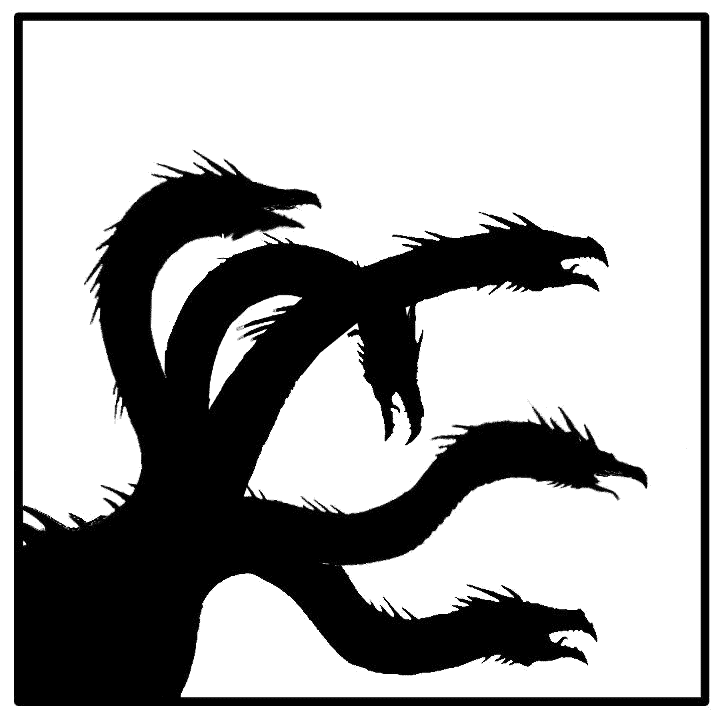 337 Clifty Drive				hydrapublications.com | 812.574.4113Madison, IN 47250			Contact: Hydra Publications, Marketing Directormarketing@hydrapublications.com for immediate releaseThe Jealousy GlassVolume Two of the Artifacts of Empire fantasy seriesGwen Perkins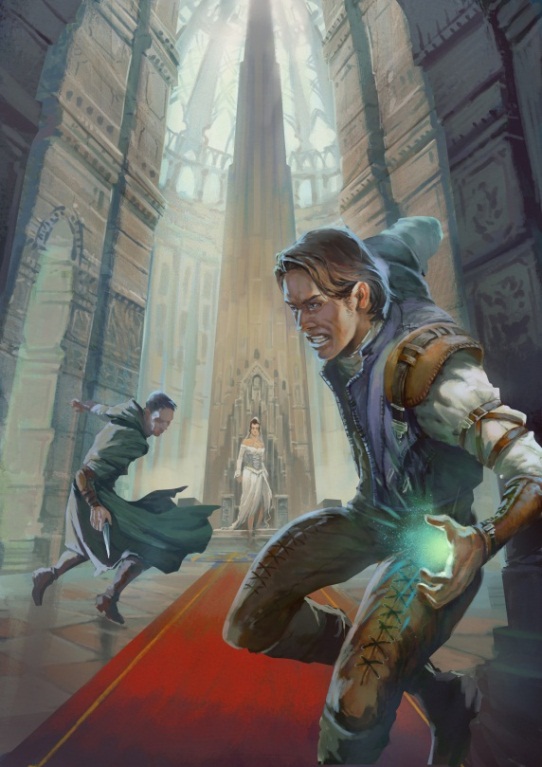 Hydra Publications  $14.99 trade paperback | $3.99 e-formatISBN-13:  978-0615679747December 1, 2012Genre: Fantasy Planned Media: Print/E-bookDistributed to the trade by Ingram Book Company"We came to stop a war before it came to Cercia.  And it seems the war has come to us."Responsibility and patriotism spur Cercia's new leader, Quentin, to protect his beloved country at all costs and he assigns Asahel and Felix to serve as ambassadors and secret agents to Anjdur.  Their journey quickly turns awry and Asahel and Felix barely escape a devastating shipwreck, walk a tightrope of political tension, and rescue an empress before they learn they must face an enemy closer to them than they thought.Will they be able to uncover an assassin's plot before it's too late?  Will Asahel be able to unearth a secret that is vital to their mission?  Will Cercia survive its own revolution?  In The Jealousy Glass, Perkins boldly continues a series of unforgettable characters and events that will leave you begging for more.Hydra Publications					novels@hydrapublications.com337 Clifty Drive				hydrapublications.com | 812.574.4113Madison, IN 47250			Contact: Hydra Publications, Marketing Directormarketing@hydrapublications.com about the authorGwen Perkins has always regarded the deep rainforest of the Olympic Peninsula the one place that she feels most at home. Gwen grew up in small towns across the Pacific Northwest, going to slug races and strawberry festivals when she wasn't scribbling on any scrap of paper she could come by. She boasts the dubious distinction of going to a public school with only eight students, learning Irish sea chanteys from a man who sang with the Clancy Brothers, and catching tadpoles during classes.Her adult life is generally just about as much fun.She lives in the City of Destiny (better known as Tacoma, Washington) with her three children, Amaranth, Nynaeve, and Oisin. Her hobbies include wandering beaches, baking pies and lampworking, or creating glass beads. In between all of this, Gwen has written two novels in the Artifacts of Empire series: The Universal Mirror and The Jealousy Glass. She is presently at work on the third novel in the Artifacts of Empire series as well as a Great Depression-inspired fantasy novel, The Unwilling.High-resolution press-ready files are available upon request for media use.Hydra Publications					novels@hydrapublications.com337 Clifty Drive				hydrapublications.com | 812.574.4113Madison, IN 47250			Contact: Hydra Publications, Marketing Directormarketing@hydrapublications.com about the pressPublisher Frank Hall states that "more people are writing, more books are selling, and more people are reading." This desire to meet the growing needs of readers and a lifelong dedication to literature inspired Frank to start a small press in 2010. Hydra Publications is a small press dedicated to producing quality fiction titles.  Hydra releases between six to fifteen novels a year in a multitude of genres.  Our titles are available internationally in both print and e-editions. To receive distribution materials or learn more about our publications, contact:Frank HallOwner Hydra Publications337 Clifty Drive				Madison, IN 47250812.574.4113frank@hydrapublications.comTo speak with the author directly about interviews, book signings, or other appearances, contact:Gwen PerkinsAuthorgraeae@gmail.comSkype: gwenperkinsMore information is located on the publisher's website:  http://hydrapublications.com